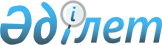 О внесении изменений и дополнений в постановление Правительства Республики Казахстан от 11 июня 2001 года N 799Постановление Правительства Республики Казахстан от 9 ноября 2001 года N 1425

      В соответствии со статьей 16 Закона Республики Казахстан от 9 апреля 1993 г. N 2108-XII "Об обороне и Вооруженных Силах Республики Казахстан" Правительство Республики Казахстан постановляет: 



      1. Внести в постановление Правительства Республики Казахстан от 11 июня 2001 года N 799 "О некоторых мерах по повышению эффективности использования и улучшению состояния боеготовности вертолетного парка Сил воздушной обороны Министерства обороны Республики Казахстан" следующие изменения и дополнения: 

      1) в пункте 1: 

      подпункт 2) изложить в следующей редакции: 

      "2) заключить с открытым акционерным обществом "Авиационный завод N 405" контракты на модернизацию и капитальный ремонт и возврат вертолетной техники согласно приложению 2."; 

      дополнить подпунктами 3), 4) следующего содержания: 

      "3) при уточнении республиканского бюджета на 2001 год внести предложение о финансировании работ по модернизации и капитальному ремонту вертолетной техники и предусмотреть в республиканском бюджете на 2002 год и последующие годы средства на финансирование работ по модернизации и капитальному ремонту вертолетной техники; 

      4) до конца ноября 2001 года произвести расчет за выполненные работы по модернизации и капитальному ремонту вертолета Ми-8МД заводской (бортовой) номер 94783 (68)."; 

      2) дополнить пунктом 1-1 следующего содержания: 

      "1-1. Республиканскому государственному предприятию "Казарнаулыэкспорт" в установленном законодательством порядке в месячный срок провести открытый тендер по продаже вертолетной техники четвертой, пятой категории согласно приложению 1."; 

      3) приложение 1 к вышеуказанному постановлению изложить в редакции согласно приложению к настоящему постановлению. 



      2. Настоящее постановление вступает в силу со дня подписания.       Премьер-Министр 

      Республики Казахстан 

Приложение         

к постановлению Правительства 

Республики Казахстан    

от 9 ноября 2001 года N 1425 Приложение         

к постановлению Правительства 

Республики Казахстан    

от 11 июня 2001 года N 799  Перечень 

вертолетов четвертой, пятой категории, подлежащих 

передаче РГП "Казарнаулыэкспорт" ___________________________________________________________________ 

N  !     Тип АТ       ! Количество !  Заводской номер ! Категория 

п/п !                  !            !                  ! 

___________________________________________________________________ 

  1     Ми-8Т                 23            9271520             5 

                                            9700507             5 

                                            2163                5 

                                            9271915             5 

                                            9721616             5 

                                            1755                5 

                                            9721908             5 

                                            1952                5 

                                            1745                5 

                                            3127                5 

                                            1858                5 

                                            3129                5 

                                            1948                5 

                                            1454                5 

                                            9711112             5 

                                            2385                5 

                                            9700304             5 

                                            0153                5 

                                            9711106             5 

                                            0151                5 

                                            9754437             5 

                                            9721815             5 

                                            3413                5 

___________________________________________________________________ 

  2     Ми-8Т                 5             9744011             4 

                                            4774                4 

                                            9733102             4 

                                            4143                4 

                                            9743808             4 

___________________________________________________________________ 

  3     Ми-8ТВ                8             9765136             4 

                                            9765135             4 

                                            9765137             4 

                                            9765150             4 

                                            9765107             4 

                                            9775236             4 

                                            9765148             4 

                                            9775226             4 

___________________________________________________________________ 

  4     Ми-8МТ                16            93312               4 

                                            94328               4 

                                            93441               4 

                                            94238               4 

                                            94768               4 

                                            94781               4 

                                            93278               4 

                                            93308               4 

                                            93309               4 

                                            93006               4 

                                            94699               4 

                                            94095               4 

                                            94396               4 

                                            94397               4 

                                            93442               5 

                                            93219               5 

___________________________________________________________________ 

  5     Ми-8ТВ                 1            9765129             4 

  6     Ми-8Т                  1            9700304             4 

  7     Ми-8ИВ                 5            9808805             4 

                                            9808819             4 

                                            9788618             4 

                                            9788619             4 

                                            9798715             4 

___________________________________________________________________ 

  8     Ми-8КП                 2            4285                4 

                                            4286                4 

___________________________________________________________________ 

  9     Ми-14ПС                4            75002               4 

                                            75182               4 

                                            75183               4 

                                            75001               4 

___________________________________________________________________ 

10     Ми-26                  7            34001212129         4 

                                            34001212132         4          

                                            34001212308         4 

                                            34001212411         4 

                                            34001212417         4 

                                            34001212314         4 

                                            34001212310         4 

___________________________________________________________________ 
					© 2012. РГП на ПХВ «Институт законодательства и правовой информации Республики Казахстан» Министерства юстиции Республики Казахстан
				